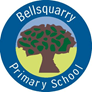 Primary  Homework Grid for week beginning 14.09.20Maths/NumeracySumdog challengeHexagons/Pentagons – rounding up to 10,000Circles – adding up to 100LiteracySpellingPearl – ege/age eg , allege, privilege, languageRuby – ery eg, pottery, bakery, confectioneryEmerald – le letters eg, grumble, bible, prickleDiamond – -o-e eg, joke, dome, wokeInterdisciplinaryThink about what you have learnt during our space topic.  What did you enjoy the most? Did you discovery anything surprising?  Discuss with your parent/carers ReadingRead a book for enjoyment.What’s On This WeekP.E. Days : Monday                 ThursdayOutdoor Learning: TuesdayHomework will be issued on a Monday and will be due for completion by the Thursday. Your tasks should take approximately 20/30 minutes per night. Your work should be uploaded to Teams/Learneing Journals or emailed to the school office  wlbellsquarry-ps@westlothian.org.uk if these options aren’t available.If you have any problems with your homework, please speak to your teacher before Thursday.  